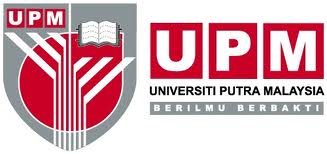 Institutional ANIMAL CARE AND USE COMMITTEEUniversiti Putra MalaysiaAnimal Utilisation Protocol (AUP) Amendment FormThis application requests amendment of the animal utilisation protocol for the above project by additions, deletions or changes in (check and tick the box that apply): 		1. Project title or funding source (state the changes)		2. Animal genetic background or strain  			New transgenic rodent strains may be added only if the project already includes transgenic rodents, and the new strain 			does not  involve a) any pathogenic vector, b) the expression of any biotoxin, or c) any gene that would require more			 than Biosafety Level (BSL) 1 containment.  		3. Number of animals 		4. Animal source, animal care facility, housing unit or field site 		5. Administration of experiment/treatment as it relates to timing, dose, route of administration and/or specific chemical composition 		6. Personnel (other than the Principal Investigator)		7. Disposition of Animals/Carcasses at End of Project  		8. Others All amendments to the AUP need to be reviewed and approved by the IACUCThis completed form needs to be submitted to The Secretariat, Institutional Animal Care and Use Committee, c/o Unit of Ethics Research, Level 4, Office of the Deputy Vice Chancellor (Research & Innovation),Universiti Putra Malaysia. Direct all enquiries to iacuc@upm.edu.my or 03-9769 1244/1605.All amendments to the AUP need to be reviewed and approved by the IACUCThis completed form needs to be submitted to The Secretariat, Institutional Animal Care and Use Committee, c/o Unit of Ethics Research, Level 4, Office of the Deputy Vice Chancellor (Research & Innovation),Universiti Putra Malaysia. Direct all enquiries to iacuc@upm.edu.my or 03-9769 1244/1605.All amendments to the AUP need to be reviewed and approved by the IACUCThis completed form needs to be submitted to The Secretariat, Institutional Animal Care and Use Committee, c/o Unit of Ethics Research, Level 4, Office of the Deputy Vice Chancellor (Research & Innovation),Universiti Putra Malaysia. Direct all enquiries to iacuc@upm.edu.my or 03-9769 1244/1605.All amendments to the AUP need to be reviewed and approved by the IACUCThis completed form needs to be submitted to The Secretariat, Institutional Animal Care and Use Committee, c/o Unit of Ethics Research, Level 4, Office of the Deputy Vice Chancellor (Research & Innovation),Universiti Putra Malaysia. Direct all enquiries to iacuc@upm.edu.my or 03-9769 1244/1605.All amendments to the AUP need to be reviewed and approved by the IACUCThis completed form needs to be submitted to The Secretariat, Institutional Animal Care and Use Committee, c/o Unit of Ethics Research, Level 4, Office of the Deputy Vice Chancellor (Research & Innovation),Universiti Putra Malaysia. Direct all enquiries to iacuc@upm.edu.my or 03-9769 1244/1605.All amendments to the AUP need to be reviewed and approved by the IACUCThis completed form needs to be submitted to The Secretariat, Institutional Animal Care and Use Committee, c/o Unit of Ethics Research, Level 4, Office of the Deputy Vice Chancellor (Research & Innovation),Universiti Putra Malaysia. Direct all enquiries to iacuc@upm.edu.my or 03-9769 1244/1605.PrincipalInvestigator PrincipalInvestigator AUP No.DepartmentDepartmentPhonePhoneAddressE-mailE-mailProject Title Funding SourceJustification for changes in strain or species (box will expand with text entry):AddDeleteStrain/SpeciesNumber originally approvedNumber to be addedJustification for any additional animals (Please provide references where appropriate):Describe the reason below:Describe the change(s) clearly with appropriate justification (Please provide references where appropriate): AddDeleteNameExplain specific role(s) of new personnel in this project and describe the experience with the specific procedures to be performed and/or who will train.Describe the change and reason for the change (if you are adding transfer as a means of disposition, please state the AUP Number, what procedures the animals have already undergone and what procedures they will be subjected to, on the AUP that you wish to transfer them to):Any other change(s) that are not listed above:DECLARATIONTo the best of my knowledge, I certify the accuracy of the information provided and reassert my intention to conduct the project according to the IACUC approved protocol and abide by UPM policy and IACUC guidelines involving the care and use of animals.   FOR IACUC USE ONLYAny comments/suggestions by IACUC chairman/member:Recommendation by IACUC chairman/member: Signature/Name:Date: